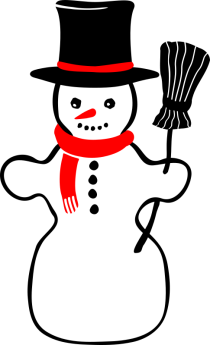 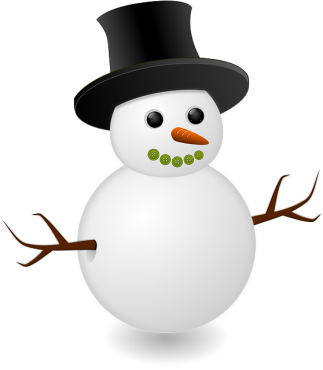 Homework letterDear parents,This is a homework packet for the month of December.It is due back Dec.21. I have attached a piece of paper to glue the cutting activity on. All pages must be completed and sent back. It will be recorded. Also, many children are telling me they are not doing the current required homework since it does not get turned in. They must practice every night their name, abc, counting to 30 and counting objects to 30 to be prepared for Kindergarten. The current homework as I sent home a letter about and it is on our website that you should be checking daily. It is: http://mashroom112.weebly.comEvery night you will be practicing with the laminated names and ABC, Number templates I provided in beginning of the year. 

In addition, read a story with your child every night. While reading talk about the title, author, illustrator, A sentence starts with a capital and we read from left to right. We always read the left page first and then the right page. Look at the pictures talk about how the pictures help tell a story. Discuss punctuation such as a period, exclamation point and question mark throughout the story. After the story discuss the characters, and what the story was about. 
Look at signs while driving and discuss the shapes and what the mean. Discuss beginning sounds of different objects, For example Ball-makes the "b" sound. 

CAP skills-Every week we will be working on different concepts about print skills:I read from left to rightI read the left page first then the rightpicture walk through the story to gain contextpunctuation such as period and question markThe sentence starts with a capital letterWhen I am done reading the sentence I go to the next line on the leftFirst word/last wordsPhonemic Awareness Skills:Rhyming-Do these two words rhyme yes or noAdd a rhyme Syllables-How many sounds in our name and in some words-clap out the syllablesShown three pictures-Tell me which two pictures start with the same beginning sounds-example ball, bat, rock-ball/batShow three pictures-Tell me which two end with the same sound-example-rock,lock, ball-rock/lockLetter Identification
Practice all upper and lowercase letters and letter sounds.
Look all around you in your journies throughout the day-Identify shapes, letters, signs, objects, logos, skim the newspaper for letters and shapes
Look at colors all around us and identify the colorsIn addition I am requiring a book log to be filled out daily and sent back on Friday every week. This will be recorded. This is attached to your packet.